Torzym, 23.04.2024 r.Nr sprawy: BGN.ll.271.2.2024Zamawiający:Gmina Torzym ul. Wojska Polskiego 32 66-235 Torzym                                                             Do wszystkich uczestników postępowania                                                                 o udzielenie zamówienia publicznegoOdpowiedzi na pytania dotyczące wyjaśnień i zmiany treści SWZ Dotyczy: postępowania o udzielenia zamówienia publicznego prowadzonego w trybie podstawowym bez negocjacji na podstawie: art. 275 pkt 1 ustawy pn.: „Budowa hali sportowej przy Szkole Podstawowej  im. Bohaterów Westerplatte w Torzymiu.”Ogłoszenie o zamówieniu zamieszczone w Biuletynie Zamówień Publicznych w dniu 2024-03-26 pod nr 2024/BZP 00260812/01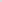 Zamawiający informuje, że w terminie określonym zgodnie z art. 284 ust. 2 ustawy z 11 września 2019 r. - Prawo zamówień publicznych (tj. Dz.U. poz. 2023 poz. 1605, 1720), wykonawca zwrócił się do zamawiającego z wnioskiem o wyjaśnienie treści SWZ.W związku z powyższym, zamawiający udziela następujących wyjaśnień i odpowiedzi:1.Prosimy o udostępnienie warunków technicznych przyłączenia do istniejących sieci wod.-kan., które zostały przywołane na str. 3 opisu technicznego zewnętrznych instalacji sanitarnych.Odpowiedź: Zamawiający udostępnia w załączniku. 
2. Brak profili sieci wodociągowej de63PE zasilającej zbiornik wody pożarowej oraz sieci wody z odzysku de63PE pomiędzy zbiornikiem retencyjnym a budynkiem hali sportowej. Prosimy o uzupełnienie. Odpowiedź: Wnioskowane rozwiązanie jest składnikiem projektu wykonawczego, który to zgodnie z zapisami SWZ leży po stronie wykonawcy robót.3.Prosimy o udostępnienie schematu pomieszczenia kotłowni oraz rozwinięcia instalacji CT przywołanych na str. 4 i 5 opisu technicznego wewnętrznych instalacji sanitarnych.Odpowiedź: Wnioskowane rozwiązanie jest składnikiem projektu wykonawczego, który to zgodnie z zapisami SWZ leży po stronie wykonawcy robót. 4. W pomieszczeniu kotłowni nie został zaprojektowany wpust podłogowy wraz z włączeniem do instalacji kanalizacji podposadzkowej, więc prosimy o potwierdzenie braku konieczności jego wykonania. Odpowiedź: Wnioskowane rozwiązanie jest składnikiem projektu wykonawczego, który to zgodnie z zapisami SWZ leży po stronie wykonawcy robót.5.Prosimy o udostępnienie kart doborowych pomp ciepła zawierających szczegółowe wytyczne wyposażenia urządzeń, które zostały przywołane na str. 4 opisu technicznego wewnętrznych instalacji sanitarnych. Odpowiedź: Wnioskowane rozwiązanie jest składnikiem projektu wykonawczego, który to zgodnie z zapisami SWZ leży po stronie wykonawcy robót. 6. W przedmiarze (część budowlana), dziale „pokrycia dachowe”, poddziale „zaplecze socjalne”, pozycja 144 wskazuje wełnę mineralną gr. 20cm. Zgodnie z dokumentacją grubość wełny mineralnej powinna wynosić 30 cm.
Prosimy o wskazanie poprawnego rozwiązania i ewentualną korektę przedmiaru robót.Odpowiedź: Do wyceny należy przyjąć 30 cm.
7. W przedmiarze (część budowlana), dziale „pokrycia dachowe”, poddziale „sala sportowa” brak pozycji dotyczącej warstwy z wełny mineralnej gr. 5cm – 50kg/m3 w ilości 1370,6m2 (zgodnie z oznaczeniem V1.1 SUFIT SALI).
Czy Zamawiający potwierdza powyższe? Jeśli tak, to prosimy o ewentualną korektę przedmiaru robót.Odpowiedź: Zamawiający potwierdza, do wyceny należy przyjąć wełnę mineralną nad okładzinami akustycznymi.Zamawiający informuje że na etapie składania ofert nie żąda kosztorysu ofertowego tylko tabelę TECR8. W przedmiarze (część budowlana), witrynę szklaną pomieszczenia spikerki błędnie opisano jako fasadę FAS-6. Ilość przedmiarowa tej witryny, zgodnie z dokumentacją projektową, powinna wynosić 21,625m2 a wynosi 31,05
Czy Zamawiający potwierdza powyższe? Jeśli tak, to prosimy o ewentualną korektę przedmiaru robót.Odpowiedź: Tak
9. Przedmiar (część budowlana), dział „roboty wykończeniowe”, poddział „sala sportowa”, pozycja 222 wskazuje ilość 592,00m2.Z dokumentacji projektowej wynikaj ilość 761,25 m2.
Prosimy o wyjaśnienie i ewentualną korektę przedmiaru robót.Odpowiedź: Do wyceny należy przyjąć wielkość zgodnie z częścią rysunkową.
10. Przedmiar (część budowlana), dział „roboty wykończeniowe”, poddział „sala sportowa”, pozycja 223 wskazuje ilość sufitu akustycznego 1198m2. Z dokumentacji projektowej wynika ilość 1412,3 m2. Prosimy o wyjaśnienie i ewentualną korektę przedmiaru robót.Odpowiedź: Do wyceny należy przyjąć wielkość zgodnie z częścią rysunkową.11. Przedmiar (część budowlana), dział „roboty wykończeniowe”, poddziały „parter”, „pom. Nr 2 korytarz”, pozycja 232 wskazuje montaż drzwi D-3 w ilości 10szt.
Zgodnie z dokumentacją projektową ilość drzwi D-3 powinna tu wynosić 13 szt.
Prosimy o wyjaśnienie i ewentualną korektę przedmiaru robót.Odpowiedź: Do wyceny należy przyjąć wielkość zgodnie z częścią rysunkową.12. Przedmiar (część budowlana), dział „roboty wykończeniowe”, poddziały „parter”, „pom. Nr 3 wiatrołap”, pozycja 250 dotycząca sufitów podwieszanych wskazuje ilość 17,46m2
Zgodnie z dokumentacją projektową ilość sufitów powinna tu wynosić 35,06 m2
Prosimy o wyjaśnienie i ewentualną korektę przedmiaru robót.Odpowiedź: Do wyceny należy przyjąć wielkość zgodnie z częścią rysunkową.
13. Przedmiar (część budowlana), dział „roboty wykończeniowe”, poddziały „parter”, „pom. Nr 3 wiatrołap”, pozycje 251 i 252 dotyczące gruntowania i wykonania posadzek z płytek typu GRES wskazują ilości po 17,46m2 każda.
Zgodnie z dokumentacją projektową prawidłowe ilości powinny wynosić po 35,06 m2 dla każdej pozycji. Prosimy o wyjaśnienie i ewentualną korektę przedmiaru robót.Odpowiedź: Do wyceny należy przyjąć wielkość zgodnie z częścią rysunkową.
14. Przedmiar (część budowlana), dział „roboty wykończeniowe”, poddziały „parter”, „pom. Nr 12 siłownia”, pozycje 287,290,291 dotycząca gruntowania, tynków gipsowych oraz gładzi ścian wskazuje ilości po 53,089m2. Zgodnie z dokumentacją projektową ilość powyższych robót powinna wynosić po 89,56 m2 Prosimy o wyjaśnienie i ewentualną korektę przedmiaru robót.Odpowiedź: Do wyceny należy przyjąć wielkość zgodnie z częścią rysunkową.
15. Przedmiar (część budowlana), dział „roboty wykończeniowe”, poddziały „parter”, „pom. Nr 12 siłownia”, pozycja 294 dotycząca sufitów podwieszanych wskazuje ilość 44,91m2.
Zgodnie z dokumentacją projektową ilość sufitów powinna tu wynosić 71,23 m2
Prosimy o wyjaśnienie i ewentualną korektę przedmiaru robót. Odpowiedź: Do wyceny należy przyjąć wielkość zgodnie z częścią rysunkową.
16. Przedmiar (część budowlana), dział „roboty wykończeniowe”, poddziały „parter”, „pom. Nr 12 siłownia”, pozycje 295,296 dotyczące gruntowania i wykonanie posadzek z płytek typu wykładzina wskazują ilości po 44,91m2 każda.
Zgodnie z dokumentacją projektową prawidłowe ilości powinny wynosić po 71,23 m2 dla każdej pozycji. Prosimy o wyjaśnienie i ewentualną korektę przedmiaru robót.Odpowiedź: Do wyceny należy przyjąć wielkość zgodnie z częścią rysunkową.
17. Przedmiar (część budowlana), dział „roboty wykończeniowe”, poddziały „parter”, „pom. Nr 13 magazynek”, pozycje 298,299,300,301 dotycząca gruntowania, tynków gipsowych, gładzi oraz malowania ścian wskazuje ilości po 21,058m2.
Zgodnie z dokumentacją projektową, ilość powyższych robót powinna wynosić po 45,23 m2 dla każdej pozycji.
Prosimy o wyjaśnienie i ewentualną korektę przedmiaru robót.Odpowiedź: Do wyceny należy przyjąć wielkość zgodnie z częścią rysunkową.
18. Przedmiar (część budowlana), dział „roboty wykończeniowe”, poddziały „parter”, „pom. Nr 13 magazynek”, pozycje 303,304 dotyczące gruntowania i wykonanie posadzek z płytek typu GRES wskazują ilości po 4,02m2 każda.
Zgodnie z dokumentacją projektową prawidłowe ilości powinny wynosić po 13,23 m2 dla każdej pozycji.
Prosimy o wyjaśnienie i ewentualną korektę przedmiaru robót.Odpowiedź: Do wyceny należy przyjąć wielkość zgodnie z częścią rysunkową.
19. Przedmiar (część budowlana), dział „roboty wykończeniowe”, poddziały „parter”, „pom. Nr 14 wc niepełnosprawnych”, pozycje 308,309,310 dotyczące gruntowania i wykonania posadzek z płytek typu GRES oraz sufitów podwieszanych, wskazują ilości po 2,984m2 każda.
Zgodnie z dokumentacją projektową prawidłowe ilości powinny wynosić po 11,23 m2 dla każdej pozycji. Prosimy o wyjaśnienie i ewentualną korektę przedmiaru robót.Odpowiedź: Do wyceny należy przyjąć wielkość zgodnie z częścią rysunkową.
20. Przedmiar (część budowlana), dział „roboty wykończeniowe”, poddziały „parter”, „pom. Nr 14 wc niepełnosprawnych”, pozycje 306,307 dotyczące gruntowania, licowania ścian płytkami, wskazują ilości po 17,839m2.
Zgodnie z dokumentacją projektową ilość powyższych robót powinna wynosić po 37,45 m2 każda. Prosimy o wyjaśnienie i ewentualną korektę przedmiaru robót.Odpowiedź: Do wyceny należy przyjąć wielkość zgodnie z częścią rysunkową.
21. Przedmiar (część budowlana), dział „roboty wykończeniowe”, poddziały „parter”, „pom. Nr 15 pom. techniczne”. Dokumentacja projektowa pod numerem 15, wskazuje pomieszczenie klatki schodowej.
Prosimy o wyjaśnienie i korektę przedmiaru robót, ilości robót oraz tabeli elementów ceny ryczałtowej o prawidłowe pomieszczenie.Odpowiedź:Do wyceny należy przyjąć wielkość zgodnie z częścią rysunkową.
22. Przedmiar (część budowlana), dział „roboty wykończeniowe”, poddziały „parter”, „ pom. nr
16,1P_34,5P – klatka schodowa”, wskazują tu do wykonania pomieszczenia nr 16,1P_34,5P – klatka schodowa.
Pomieszczenie nr 34 zostało również uwzględnione poddziale „pom nr 34 – klatka schodowa”.
Ponadto pomieszczenie nr 1P powinno mieścić się w poziomie widowni, nie zaś w poziomie parteru.
Prosimy o wyjaśnienie i korektę przedmiaru robót, ilości robót oraz tabeli elementów ceny ryczałtowej o prawidłowe pomieszczenia.Odpowiedź:Do wyceny należy przyjąć wielkość zgodnie z częścią rysunkową.
23. Przedmiar (część budowlana), dział „roboty wykończeniowe”, poddziały „parter”, „pom. Nr 17 pom. trenerów”, pozycje 334,337,338,339 dotycząca gruntowania, tynków gipsowych, gładzi oraz malowania ścian wskazuje ilości po 46,50m2.
Zgodnie z dokumentacją projektową ilość powyższych robót powinna wynosić po 72.45 m2
Prosimy o wyjaśnienie i ewentualną korektę przedmiaru robót.Odpowiedź:Do wyceny należy przyjąć wielkość zgodnie z częścią rysunkową.24. Przedmiar (część budowlana), dział „roboty wykończeniowe”, poddziały „poziom widowni”, „pom. Nr 2P, 6P korytarz”, pozycje 414-417 dotyczące gruntowania, tynków gipsowych, gładzi oraz malowania ścian wskazują ilości po 56,08m2 każda.
Zgodnie z dokumentacją projektową, ilość powyższych robót powinna wynosić po 86,96 m2 każda. Prosimy o wyjaśnienie i ewentualną korektę przedmiaru robót.Odpowiedź:Do wyceny należy przyjąć wielkość zgodnie z częścią rysunkową.25. Przedmiar (część budowlana), dział „roboty wykończeniowe”, poddziały „poziom widowni”, „pom. Nr 2P, 6P korytarz”, pozycja 419, dotycząca sufitów podwieszanych, wskazuje ilość 14,4m2. Zgodnie z dokumentacją projektową ilość sufitów powinna tu wynosić 39,59 m2 Prosimy o wyjaśnienie i ewentualną korektę przedmiaru robót.Odpowiedź:Do wyceny należy przyjąć wielkość zgodnie z częścią rysunkową.
26. Przedmiar (część budowlana), dział „roboty wykończeniowe”, poddziały „poziom widowni”, „pom. Nr 2P, 6P korytarz”, pozycje 420,421, dotyczące gruntowania i wykonania posadzek z płytek typu GRES wskazują ilości po 14,40m2 każda.
Zgodnie z dokumentacją projektową prawidłowe ilości powinny wynosić po 56,06 m2 dla każdej pozycji. Prosimy o wyjaśnienie i ewentualną korektę przedmiaru robót.Odpowiedź:Do wyceny należy przyjąć wielkość zgodnie z częścią rysunkową.
27. Przedmiar (część budowlana), dział „roboty wykończeniowe”, poddziały „poziom widowni”, „pom. 9P - spikerka”, pozycja nr 442 uwzględnia montaż fasady szklanej w ilości 11,05m2, opisanej jako FAS-6. Dokumentacja projektowa wskazuje tu wykonanie witryny szklanej spikerki, w ilości 31,23 m2.
Prosimy o wyjaśnienie i korektę przedmiaru robót, ilości robót oraz tabeli elementów ceny ryczałtowej o prawidłowe pomieszczenie.Odpowiedź:Do wyceny należy przyjąć wielkość zgodnie z częścią rysunkową.
28. Przedmiar (część budowlana), dział „roboty wykończeniowe”, poddziały „poziom widowni”, „pom. Nr 10P – widownia 200 miejsc”, pozycja 457 dotycząca wykonania izolacji z płyty lamelowej wskazuje ilość 155,02m2
Zgodnie z dokumentacją projektową prawidłowa ilość powinna wynosić 256,23 m2
Prosimy o wyjaśnienie i ewentualną korektę przedmiaru robót.Odpowiedź:Do wyceny należy przyjąć wielkość zgodnie z częścią rysunkową.
29. Przedmiar (część budowlana), dział „roboty wykończeniowe”, poddziały „poziom widowni”, „pom. Nr 10P – widownia 200 miejsc”, pozycje 458,459,461 dotyczące ułożenia podłogi – 2xpłyta StopFire wraz z wykładziną wskazuję ilość po 130,19m2
Zgodnie z dokumentacją projektową prawidłowe ilości powinny wynosić po 185,23 m2
Prosimy o wyjaśnienie i ewentualną korektę przedmiaru robót.Odpowiedź:Do wyceny należy przyjąć wielkość zgodnie z częścią rysunkową.
30. Przedmiar (część budowlana), nie uwzględnia pomieszczeń nr: 35,36,37,38,16,14P,
15P,17P,18P,,19P,20P,21P,22P,24P, które wskazane są w dokumentacji projektowej.
Prosimy o wyjaśnienie i korektę przedmiaru robót, ilości robót oraz tabeli elementów ceny ryczałtowej o brakujące pomieszczenia.Odpowiedź:Do wyceny należy przyjąć wielkość zgodnie z częścią rysunkową.
31. Przedmiar (część sanitarna zewnętrzna), dział „Instalacje sanitarne zew”, poddział „instalacja wodociągowa”, pozycje nr 616,617,618, wskazują kolejno:
- montaż rurociągów o średnicy 90mm w ilości 69,32mb
- montaż rurociągów o średnicy 63mm w ilości 8,18mb
- montaż rurociągów o średnicy 32mm w ilości 8,18mb
Dokumentacja projektowa zawiera jedynie profil instalacji wody dla średnicy rurociągu 90mm w ilości 23,15m. Brakuje natomiast profili dla średnicy 63mm (wodociąg i woda z odzysku) i 32mm. Na rysunku „zagospodarowania terenu” zaznaczone są tylko rurociągi o średnicy 63mm i 90mm. Brak zaznaczenia tu rurociągu o średnicy 32mm.
Prosimy o wyjaśnienie i udostępnienie wszystkich profili wodociągowych.Odpowiedź:Wnioskowane rozwiązanie jest składnikiem projektu wykonawczego który to zgodnie z zapisami SWZ leży po stronie wykonawcy robót.32. Przedmiar (część sanitarna zewnętrzna), dział „Instalacje sanitarne zew”, poddział „kanalizacja deszczowa”, pozycje nr 668,669,670 wskazują do wykonania kolejno:
- montaż kanałów o średnicy 250mm w ilości 79,89m
- montaż kanałów o średnicy 200mm w ilości 116,24m
Zgodnie z profilem kanalizacji deszczowej ilości powinny wynosić:
- montaż kanałów o średnicy 250mm w ilości 105,3 m
- montaż kanałów o średnicy 200mm w ilości 149,5 m
Prosimy o wyjaśnienie i ewentualną korektę przedmiaru robót.Odpowiedź:Do wyceny należy przyjąć wielkość zgodnie z częścią rysunkową.
33. Prosimy o przedstawienie specyfikacji w zakresie balustrady zewnętrznej montowanej do ścian oporowych.Odpowiedź:Stal nierdzewna
34. Prosimy o wskazanie na rysunkach gdzie należy zamontować ścianki oporowe. Prosimy jednocześnie o wskazanie ich wysokości.Odpowiedź:Lokalizacje ścianek oporowych wskazano na projekcie zagospodarowania terenu. Szczegółowe rozwiązania będą zawarte w dokumentacji wykonawczej leżącej po stornie wykonawcy robót 
35. Prosimy o sprecyzowanie w jakim zakresie należy przewidzieć nowe ogrodzenie.Odpowiedź:Zgodnie z częścią zagospodarowania terenu.
36. Prosimy o jednoznaczne wskazanie ilości, gatunków i średnic pni drzew do wycinki.Odpowiedź:Uzyskanie zgody na wycinkę drzew leży po stronie wykonawcy robót, wykonawca przekaże wniosek o wycinkę Zamawiającemu. 
37. Czy w ramach udzielonej gwarancji należy uwzględnić koszty konserwacji instalacji i urządzeń oraz wymianę materiałów eksploatacyjnych? Odpowiedź: Nie38. Prosimy o wskazanie ilości sprzętu pomieszczenia siłowni. Pomiędzy opisem technicznym a
przedmiarem robót jest rozbieżność.Odpowiedź:Zgodnie z częścią opisową.
39. Prosimy o uszczegółowienie sposobu wykończenia salki RICOCHAT. Zestawienie wykończenie nie uwzględnia tego pomieszczenia. Odpowiedź:Wnioskowane rozwiązanie jest składnikiem projektu wykonawczego który to zgodnie z zapisami SWZ leży po stronie wykonawcy robót.
40. W pozycjach przedmiaru robót 537 oraz 582 wskazano dostawę tego samego wyposażenia
sportowego. Prosimy o informację, czy w obu pozycjach należy wycenić ten sam sprzęt sportowy? Odpowiedź: Do wyceny należy przyjąć wielkość zgodnie z częścią rysunkową.
41. W związku z przekroczeniem 50kW mocy instalacji fotowoltaicznej, co zmienia jej typ na małą instalację, zwracamy się z prośbą do Zamawiającego o zmianę mocny instalacji fotowoltaicznej na 49,5kW co pozwoli zaklasyfikować instalację jako mikro.Odpowiedź:Zamawiający wyraża zgodę.
42. W związku z obowiązkiem wykonania przez Wykonawcę projektu wykonawczego 40 dni od zawarcia Umowy, informujemy, ze wykonanie kosztorysu jest możliwe do wykonania wyłącznie po zrealizowaniu projektu wykonawczego, dlatego wnioskujemy w powyższym uzasadnieniu o wykreślenie obowiązku przedłożenia kosztorysu do umowy.Odpowiedź: Na etapie składania ofert zmawiający nie żąda kosztorysu ofertowego tylko tabel TECR.
43. Proszę o potwierdzenie występowania zgodnie z przedstawionymi badania geologicznymi oraz opisem w branży konstrukcyjnej warstw nasypowych nienośnych w obrębie projektowej hali sportowej i konieczności jej wymiany wraz z pozostałościami po budynku.Odpowiedź: Zamawiający potwierdza wymianę gruntu.44. Prosimy o uzupełnienie zestawienia brakującej stolarki fasadowej FAS - 9 i 9-FAS 10Odpowiedź: Do wyceny należy przyjąć wielkość zgodnie z częścią rysunkową.
45. Prosimy o określenie EI dla wszystkich fasad wyszczególnionych na rys A-12 oraz brakujących na zestawieniu FAS - 9 i 10  W danych technicznych żadna Fasada nie została opisana jako EI Prosimy o uzupełnienie dokumentacjiOdpowiedź:W części rysunkowej wskazano które elementy są w ścianach oddzielenia pożarowego oraz jaką mają odporność pożarową.
46. Projekt Wykonawczy nie przewiduje ingerencji w zagospodarowanie terenu polegającego na użytkowaniu drogi dojazdowej na teren budowy ( ok 750 mb dorgi ) 
Prosimy o informację dot. klasy drogi dojazdowej ( w celu transportu materiałów na budowę i sprzętu cieżkiego) Odpowiedź: Zamawiający nie ma wiedzy na temat klasy , czy nośności drogi. Zamawiający informuje że jeżeli w wyniku prac budowlanych drogi dojazdowe zostaną uszkodzone, wykonawca robót staraniem własnym i na koszt własny przywróci je do stanu pierwotnego.
47. Czy w ramach inwestycji należy uwzględnić odtworzenie drogi dojazdowej Odpowiedź: Tak, jeżeli zostanie uszkodzona. 
48. Prosimy o podanie konstrukcji ( podbudowy ) drogi dojazdowejOdpowiedź: Zgodnie z dokumentacja projektową. 
49. Prosimy o wskazanie właściciela/ zarządcę dróg dojazdowych do budynku SzkołyOdpowiedź:Gmina Torzym oraz Generalna Dyrekcja Dróg Krajowych i Autostrad.50. Czy dla przeszkleń FAS-9 i FAS-10 (salki Ricochet i Fitness), których nie ma w zestawieniu przeszkleń, należy przyjąć wymagania analogicznie jak dla pozostałych przeszkleń?Odpowiedź: Tak, za wyjątkiem izolacyjności termicznej.

51. Czy oprócz 2 szt. kotar dzielących salę sportową na 3 części (wykazanych w zestawieniu wyposażenia) należy również przyjąć w ofercie dodatkową kotarę wydzielającą widownię (kotara niewykazana w zestawieniu, ale widoczna na przekroju P1)?Odpowiedź:Tak.

52. Salka Ricochet – czy dopuszczają Państwo wykonanie salki w systemie ścian betonowych lub tynkowanych bez specjalnych, drogich okładzin?Odpowiedź:Zamawiający nie stawia szczegółowych wymagań , lecz mając na uwadze charakter użytkowy salki oczekuje trwałości okładzin zgodnie z przeznaczeniem pomieszczenia.53. Prosimy o udostępnienie kart doborowych pomp ciepła zawierających szczegółowe wytyczne wyposażenia urządzeń, które zostały przywołane na str. 4 opisu technicznego wewnętrznych instalacji sanitarnych.Odpowiedź: Wnioskowane karty są składnikiem projektu wykonawczego, który to zgodnie z zapisami SWZ leży po stronie wykonawcy robót.54. Prosimy o udostępnienie schematu pomieszczenia kotłowni oraz rozwinięcia instalacji CT przywołanych na str. 4 i 5 opisu technicznego wewnętrznych instalacji sanitarnych.Odpowiedź: Wnioskowane rozwiązanie jest składnikiem projektu wykonawczego który to zgodnie z zapisami SWZ leży po stronie wykonawcy robót.
55. W pomieszczeniu kotłowni nie został zaprojektowany wpust podłogowy wraz z włączeniem do instalacji kanalizacji podposadzkowej, więc prosimy o potwierdzenie braku konieczności jego wykonania. Odpowiedź:Szczegółowe rozwiązania są składnikiem projektu wykonawczego który to zgodnie z zapisami SWZ leży po stronie wykonawcy robót.56. Brak profili sieci wodociągowej de63PE zasilającej zbiornik wody pożarowej oraz sieci wody z odzysku de63PE pomiędzy zbiornikiem retencyjnym a budynkiem hali sportowej. Prosimy o uzupełnienie. Odpowiedź: Szczegółowe rozwiązania są składnikiem projektu wykonawczego który to zgodnie z zapisami SWZ leży po stronie wykonawcy robót.Powyższe wyjaśnienia Specyfikacji Warunków Zamówienia wiążą Wykonawców z chwilą ich zamieszczenia na stronie prowadzonego postepowania. Pozostałe zapisy SWZ nie ulegają zmianie.                                                                          Burmistrz Miasta i Gminy Torzym                                                                              /-/ Ryszard Stanulewicz  